Do zawarcia sakramentu przygotowuje się: Marcin Jureczek, kaw., zam. w Cieleśnicy, parafii św. Apostołów Piotra i Pawła w Pratulinie oraz Małgorzata Agnieszka Wojtkowicz, panna, zam. w Łosicach, par. św. Zygmunta – Zapowiedź 1. 
EWANGELIAŁk 20, 27-38Uduchowione życie zmartwychwstałychSłowa Ewangelii według Świętego ŁukaszaPodeszło do Jezusa kilku saduceuszów, którzy twierdzą, że nie ma zmartwychwstania, i zagadnęli Go w ten sposób:
«Nauczycielu, Mojżesz tak nam przepisał: „Jeśli umrze czyjś brat, który miał żonę, a był bezdzietny, niech jego brat pojmie ją za żonę i niech wzbudzi potomstwo swemu bratu”. Otóż było siedmiu braci. Pierwszy pojął żonę i zmarł bezdzietnie. Pojął ją drugi, a potem trzeci, i tak wszyscy pomarli, nie zostawiwszy dzieci. W końcu umarła ta kobieta. Przy zmartwychwstaniu więc którego z nich będzie żoną? Wszyscy siedmiu bowiem mieli ją za żonę».Jezus im odpowiedział: «Dzieci tego świata żenią się i za mąż wychodzą. Lecz ci, którzy uznani zostaną za godnych udziału w  świecie przyszłym i w powstaniu z martwych, ani się żenić nie będą, ani za mąż wychodzić. Już bowiem umrzeć nie mogą, gdyż są równi aniołom i są dziećmi Bożymi, będąc uczestnikami zmartwychwstania. A że umarli zmartwychwstają, to i Mojżesz zaznaczył tam, gdzie jest mowa o krzewie, gdy Pana nazywa „Bogiem Abrahama, Bogiem Izaaka i Bogiem Jakuba”. Bóg nie jest Bogiem umarłych, lecz żywych; wszyscy bowiem dla Niego żyją».Oto słowo Pańskie.06.11.212            XXXII niedziela zwykła1. Taca na cmentarzu na Wszystkich Świętych wyniosła 8340zł., i była prawie o dwa tysiące większa niż rok temu. Bóg zapłać. 2. We wtorek kończymy różaniec za zmarłych na cmentarzu i od środy o g. 16.30 w bazylice. Natomiast na wioskach o g. 18.00:3. Rozkład modlitw za zmarłych polecanych w wypominkach w miesiącu listopadzie jest wywieszony w gablocie i na stronie internetowej parafii.4. W środę spotkanie z kandydatami do sakramentu bierzmowania w kościele o godz. 15.30, klasa VIII.  5. W piątek o g. 9.00 Msza św. w intencji Ojczyzny z racji Dnia Niepodległości.6.Wójt Gminy Janów Podlaski serdecznie zaprasza na UROCZYSTE OBCHODY 104 ROCZNICY ODZYSKANIA NIEPODLEGŁOŚCI PRZEZ POLSKĘ W DNIU 11.11.2022 r.W programie:godz. 9.00 – MSZA ŚWIĘTA W INTENCJI OJCZYZNY – BAZYLIKA MNIEJSZA POD WEZWANIEM TRÓJCY ŚWIĘTEJ W JANOWIE PODLASKIM -  ZŁOŻENIE KWIATÓW POD POMNIKAMI BOHATERÓW WALK                                  O NIEPODLEGŁOŚĆ POLSKIgodz. 19.00 -  ROCK WOLNOŚCI – KONCERT ZESPOŁU BABY ROCK W SALI WIDOWISKOWO-KINOWEJ GMINNEGO OŚRODKA KULTURY – WSTĘP WOLNY7. W piątek ks. Biskup udziela wszystkim wiernym Diecezji Siedleckiej oraz przebywającym na jej terenie dyspensy od obowiązku zachowania w dniu 11 listopada 2022 r. wstrzemięźliwości. Korzystających z dyspensy zobowiązuję, aby tego dnia ofiarowali dowolną modlitwę według intencji Ojca Świętego lub zastąpili wstrzemięźliwość innymi formami pokuty, zwłaszcza uczynkami miłości i pobożności.8.W najbliższy czwartek o g.16.00 spotkanie z ministrantami w zakrystii ministranckiej, a piątek po Mszy św. wieczorowej spotkanie KSM-u na salce.9. Za tydzień taca jest przeznaczona na Caritas Diecezjalną w Siedlcach.  Natomiast PZC przed kościołem, również w przyszłą niedzielę, zbierze ofiary do puszek z racji Dnia Solidarności z Kościołem prześladowanym. 10. Bóg zapłać́ za ofiary na  kościół: Franciszek Nieścioruk z Wygody – 200zł., Bezimiennie z Błonia – 200zł., KRK z Janowa Podlaskiego zel. Janiny Nowickiej – 300zł., Semeryło Leon  - ul. Tańskiego – 100zł, 11. W tym tygodniu odeszli do Pana: Elżbieta Zielińska, Jan Podskok, Henryk Demczuk, którego pogrzeb odbędzie się w poniedziałek o godz. 14.00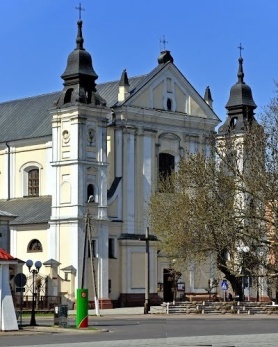 06.11. 2022 r.W CIENIU BazylikiPismo Parafii Trójcy św. w Janowie Podlaskim-do użytku wewnętrznego-PONIEDZIAŁEK – 07 listopada PONIEDZIAŁEK – 07 listopada 7.001. +Mariannę Mirończuk (greg.)15.151. +Tadeusza Czerewko (1r.).  17.001.+Witalisa (r.), Mariannę, Janinę, Tadeusza, Mariana, Pawła, Annę, Onufrego. WTOREK – 08 listopadaWTOREK – 08 listopada7.00 1.+Mirosława Sijka – of. rodzina Zająców 15.151. +Mariannę Mirończuk (greg.)17.001.+Jana Owerko – of. rodzina Badach, Sobieszak i Okoń.    ŚRODA – 09 listopada ŚRODA – 09 listopada 7.00 1. +Stanisława (25r.), Stanisławę, Czesława, Agnieszkę, Tadeusza, Józefa, Aleksandrę – of rodzina. 2. +Mariannę Mirończuk (greg.)15.151.+Eugeniusza Palucha (2r) – of. rodzina. 17.001. W intencji uczestników nowenny do MBNP.CZWARTEK – 10 listopadaCZWARTEK – 10 listopada7.001.+Mariannę i Stanisława Popis – of. córka. 2. +Mariannę Mirończuk (greg.)15.151. +Helenę Bujan (1r.) – of. córka z rodziną. 17.001.+Mariannę, Stanisława Popis, zm. z rodz. Wielgoszów i Popisów – of. córka Elżbieta z rodziną. PIĄTEK – 11 listopadaPIĄTEK – 11 listopada7.001. +Franciszka, Marię, Stanisława, Marię – of. rodzina. 9.001. W intencji Ojczyzny15.151.+Mariannę Mirończuk (greg.)17.001.+Helenę Pietruczuk, Mieczysława, Grzegorza, Mieczysława, Mariannę, dziadków z obu stron – of. córka z rodziną. 2.+ Jana Podskoka (9dz.)3.+Henryka Demczuka (9dz.)SOBOTA –12 listopada SOBOTA –12 listopada 7.001. +Zygmunta Naumiuka – of. Helena Naumiuk z rodziną. 15.151. +Mariannę Mirończuk (greg.)17.001.+Marię i Jana Wawryniuków.2.+Zenona Kosińskiego (30dz.)NIEDZIELA – 13 listopadaNIEDZIELA – 13 listopada8.001.+Leokadię, Bronisława, Krzysztofa, Pawła zm. z rodz. Tychmanowiczów, Antoniego Podsiadło, Janinę, Tadeusza, Zbigniewa, zm. z rodz. Makarewiczów – of. Marianna Tychmanowicz. 2. +Mariannę Mirończuk (greg.)9.301.+Mariannę Zielińską (2r.) – of. córka.  2. Jarosława (1r.), Zygmunta Myć, rodziców z obu stron, dziadków i braci – of. Helena Myć. 11.301.Za parafian2.+KRK i ich rodzin z Klonownicy Małej – zel. Agnieszka Caruk3.+Jadwigę Dubisz (30dz.) 15.151. Za dzieci objęte modlitwą rodziców z Róż Różańcowych 17.001. +Janinę (r.), Franciszka, Romualda, zm. z rodz. Osypiuków, Skrodziuków, Chalimoniuków. 09.XIŚrodaPeredyło; Jakówki; Nowy Pawłów10.XICzwartekCieleśnica; Hołodnica – g. 15.00;11.XIPiątekWerchliś; Ostrów; Klonownica Mała12.XISobotaGranna, Buczyce; Stary Pawłów14.XIPoniedziałekRomanów; Błonie